SNAC March 2021 NewsletterFrom the Operations CommitteeAnnouncementsDirector, Daniel Pitti (dpitti@virginia.edu)The Cooperative is very pleased to welcome the Arquivo Nacional (Brasil) and Columbia University as new members.The NEH Office of Digital Humanities has awarded a grant to the University of Maryland for "Broadcasting Audiovisual Data: Using linked data and local authority aggregators to enhance discoverability for broadcasting collections." The objective of the project will be to use authority aggregators, including SNAC, as a means to integrate access to dispersed historical resources. As a means to this objective, the project will use OpenRefine+SNAC, developed by the Cooperative, to reconcile and push CPF data to SNAC. As this project gets underway, we will provide updates.SNACSchool Registration is now open for SNACSchool on March 16 and 17. This is a two-day training with sessions from 1 p.m. to 4 p.m. (East Coast Time) each day. Please email Dina Herbert to reserve a space. Classes are capped at 25 participants.The SNACSchool Team met on February 24, 2021, to develop the training calendar for the remainder of 2021:April - No training scheduled during development for SNACSchool 3.2 … May 12-13June 16-17July - No training scheduledAugust 4 - (1-day event during SAA conference week)September 22-3October 13-14November 17-18December 15-16In addition to training programs, SNACSchool Team also continues its collaborative support of efforts around the cooperative including description of enslaved persons, simplified web contribution forms development, controlled vocabulary management functionality development, ongoing editorial and standards policy development, and planned support of two edit-a-thons scheduled for later in 2021.SNAC Stats   The following includes general statistical information about use of SNAC’s research portal. As of reporting time (Thursday, February 26, 2021), there were 3,724,050 identity constellations and  2,100,663 resource descriptions in SNAC. In the past month, SNAC had over 75,000 users and referred over 4,500 visitors to holding institutions’ sites.SNAC-related PublicationsWe invite Cooperative members to share articles, blog posts, and any other published content about SNAC and SNAC-related topics or projects. Please send citations, with links, to Faith Charlton, Chair of the Communications Working Group at faithc@princeton.edu. Member NewsWe invite Cooperative members to share news about SNAC-related projects or initiatives that they are undertaking, such as workflows and policies for creating or enhancing identity constellations, or if members want to highlight identity constellations. Please send a short (150-words max) blurb to Faith Charlton, Chair of the Communications Working Group at faithc@princeton.edu. Working Group Updates Communications: Faith Charlton, Chair (faithc@princeton.edu)  Developer’s Update: Joseph Glass, Lead Developer (jhg2v@virginia.edu)The Snaccooperative.org Editing Interface will be down for maintenance the morning of Friday, March 12 for upgrades. During that time searching may be unavailable and all actions requiring a log-in will be disabled until maintenance is complete. Technology Infrastructure: Alex Duryee (alexanderduryee@nypl.org) and Iris Lee (ilee@amnh.org), Co-chairs The TIWG will review the upcoming EAC-CPF and ArchivesSpace draft releases, along with the Concept Vocabulary implementation within SNAC.Editorial Standards: Susan Pyzynski, Chair (pyzynski@fas.harvard.edu) The February minutes to the ESWG meeting can be found here:https://docs.google.com/document/d/1Civ9PaK_zwu7JgTEEqt5IfOIVvrAcWTZ3K_7dPEYZb8/editThe next meeting will be March 9, 3:00PM (ET)Reference and Research:Marisa Bourgoin, Chair (BourgoinM@si.edu) ___________________________________________________________________________The SNAC Cooperative monthly newsletter provides news about SNAC activities and is sent to our Cooperative Members listserv, which is open to anyone interested in SNAC. Those interested in subscribing to the listserv can do so here: http://lists.village.virginia.edu/mailman/listinfo/snac-coopmembers. Past issues of the newsletter are available on SNAC’s website. To comment on or request more information about the SNAC newsletter please contact the Communications Working Group Chair, Faith Charlton, at faithc@princeton.edu or fill out the contact form at https://snaccooperative.org/contact.   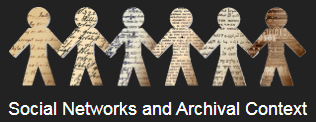 https://snaccooperative.org/ @SNACcooperative YouTube